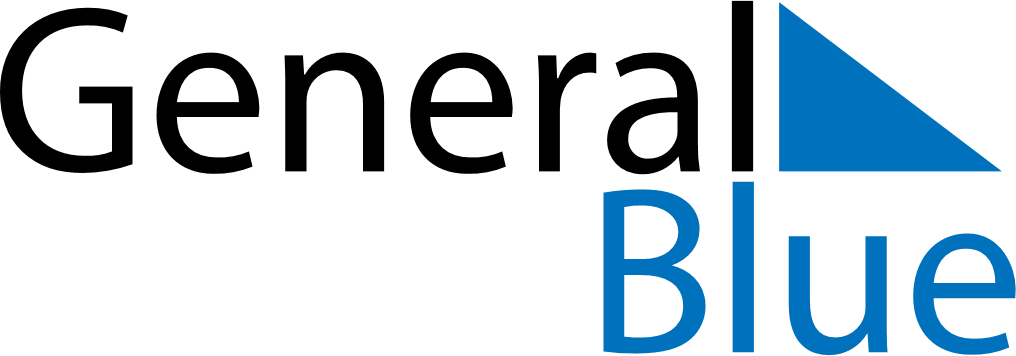 2018 – Q1Nicaragua  2018 – Q1Nicaragua  2018 – Q1Nicaragua  2018 – Q1Nicaragua  2018 – Q1Nicaragua  JanuaryJanuaryJanuaryJanuaryJanuaryJanuaryJanuaryMONTUEWEDTHUFRISATSUN12345678910111213141516171819202122232425262728293031FebruaryFebruaryFebruaryFebruaryFebruaryFebruaryFebruaryMONTUEWEDTHUFRISATSUN12345678910111213141516171819202122232425262728MarchMarchMarchMarchMarchMarchMarchMONTUEWEDTHUFRISATSUN12345678910111213141516171819202122232425262728293031Jan 1: New Year’s DayJan 18: Birthday of Rubén DaríoMar 29: Maundy ThursdayMar 30: Good Friday